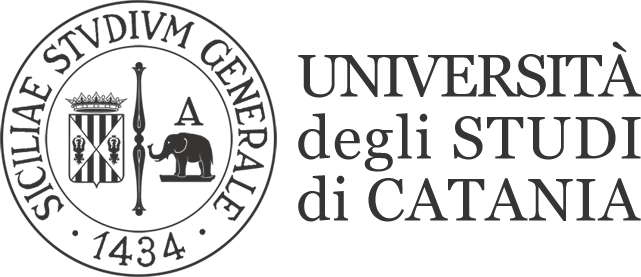 Dipartimento di Scienze della formazione  Convegno internazionaleCultura inclusiva nella scuola e progettazioni curricolari suggestioni e proposte 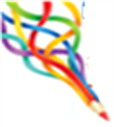 CATANIA, 10-11 MAGGIO 2016PresentazioneTra le tante sollecitazioni e problematiche poste alla scuola e agli insegnanti dall’educazione inclusiva la progettazione del curricolo e l’organizzazione didattica del fare scuola costituiscono, senza dubbio, gli aspetti più impegnativi, mai esaustivamente esplorati, e gli indicatori privilegiati per la realizzazione di un’autentica appartenenza. Attorno alla progettazione del curricolo inclusivo, alle proposte didattiche efficaci a garantire benessere e successo formativo a tutti gli alunni, dovrebbe provarsi l’intera cultura della scuola come vero e proprio laboratorio di inclusione rivolta a tutti gli attori dell’organizzazione scolastica. Il paradigma dell’educazione inclusiva esorta a strutturare e a utilizzare i linguaggi dell’accoglienza, della solidarietà, a rimuovere e/o gestire opportunamente gli ostacoli, i disagi e le difficoltà che, di fatto, generano disuguaglianza. In questa ottica, l’esperienza italiana, ormai da diversi anni, ha realizzato un lungo percorso che coinvolge certamente anche l’integrazione degli alunni disabili nella scuola comune, quale processo sempre in fieri e mai concluso in vista di ampie finalità di realizzazione dei diritti umani e proiettate verso ambiziose mete di maggiore umanizzazione. Riflettere sulle eventuali possibilità di oltrepassare anche i dispositivi che hanno reso possibile il suddetto percorso, ovvero i piani educativi individualizzati e/o personalizzati, verso progettazioni universali del curricolo, facilitante ed efficace per tutti gli alunni, potrebbe costituire un passo in avanti verso un’autentica inclusione, che in via preventiva si impegna a rimuove le disuguaglianze nel rispetto della diversità. LINEE TEMATICHEBisogni Educativi Speciali e Inclusione scolasticaAccessibilità all’apprendimentoProgettazioni curricolari per tutti e per ciascunoTecnologie didattiche inclusiveUniversal Design for LearningValutazione apprendimenti e processi inclusiviRicerca Scuola-UniversitàBuone prassi di inclusioneRELATORI E PROGRAMMA PROVVISORIO10 maggio 2016 – h 14,00/18,00Saluti Giacomo Pignataro (Magnifico Rettore Università di Catania)Coordina: Maria Tomarchio (Università di Catania)Interventi Santo Di Nuovo (Università di Catania - Direttore Dipartimento Scienze della Formazione)L’integrazione in tempo di BESCarmen Alba Pastor (Università Complutense di Madrid)El Diseño Universal para el Aprendizaje en la practica de los docentes.Angela Catalfamo (Università di Catania)Processi inclusivi e comunità di insegnantiDario Ianes (Università di Bolzano e Centro Studi Erickson)"Verso una scuola sempre più inclusiva: 6 passi fondamentali"Giovanni Savia (doctoral researcher, Università Complutense di Madrid)Progettazione Universale per l’Apprendimento. Nuovi linguaggi per l’inclusioneChristina Anderson Bosch International Coordinator CAST (Center for Applied Special Technology –WakefieldMA, USA)Extending the Meaning of Access and Inclusion: Co-Designing CurriculumComunicazioni su buone prassi inclusive a scuola11 maggio 2016 – h 9,30/13,30Moderatrice: Catalfamo Angela (Università di Catania)InterventiFabio Dovigo (Università di Bergamo)Una scuola inclusiva è una scuola in movimentoMaria Tomarchio (Università di Catania)Manifesto per una scuola inclusivaFabio Bocci (Università Roma tre)L'inclusione come processo trasformativo del sistema scuola. Implicazioni pedagogiche e didatticheGabriella D’Aprile (Università di Catania)Come un sasso gettato in uno stagno. “Esercizi” di Pedagogia interculturale per una cultura dell’inclusioneStefano Salmeri (Università Kore di Enna)Diritti umani e paradigma della differenza per una nuova paideiaCristiano Corsini (Università di Catania)Quale valutazione per un'educazione inclusiva?Comunicazioni su buone prassi inclusive a scuolaComitato scientificoSanto Di Nuovo, Angela Catalfamo, Maria Tomarchio, Corsini Cristiano, Gabriella D’AprileSegreteria organizzativaGiovanni Savia, Strongoli Raffaella, Massimo Sottile, Platania Daniela, Pagnoni SabrinaScuole aderentiI.C. “Pitagora” di MisterbiancoDirigente Scolastico: Giuseppina Licciardellowww.icspitagora.com  ctic88200t@istruzione.itI.C. “Paolo Vasta” di AcirealeDirigente Scolastico: Nunziata Di Vincenzohttp://www.icspaolovasta.it/ctic81800e@istruzione.itI.C. “Ottavio Gravina de Cruyllas” di RamaccaDirigente Scolastico: Ornella Sipalahttp://www.icsdecruyllasramacca.itCTIC89100L@istruzione.itI.C. “Italo Calvino” di CataniaDirigente Scolastico: Salvatore Impellizzerihttp://www.icscalvino.gov.it/ctic89700g@istruzione.itI.C. “L. Castiglione” di BronteDirigente Scolastico: Maria Magaracihttp://www.scuolacastiglione.gov.it/hub/index.phpctmm119008@istruzione.itI.C. “Leonardo Da Vinci” di Castel di Iudica/RaddusaDirigente Scolastico: Antonio Alessandro Massiminohttp://www.icscasteldiiudica.gov.it/ctic80300r@istruzione.itI.C. “G. Verga” di FiumefreddoDirigente Scolastico: Maria Luisa Leotta http://icvergafiumefreddodisicilia.gov.it/ctic82600d@istruzione.itI.C. “Giovanni XXIII” di AcirealeDirigente Scolastico: Alfina Bertè http://www.icgiovanni23acireale.it/ctic81900a@istruzione.itI.C. “Santo Calì” di LinguaglossaDirigente Scolastico: Marano Venerahttp://www.iclinguaglossacali.gov.it/ctic83200r@istruzione.itds.ic.linguaglossa@gmail.comI.C. “G. Macherione” di GiarreDirigente Scolastico: Rossana Maletta http://www.3icgiarre.gov.it/ctic8a000x@istruzione.itI.C. “Grazie Deledda” di CataniaDirigente Scolastico: Antonia Maria Grassi  http://www.scuoladeledda.it/ctic8ac00b@istruzione.itITI “Stanislao Cannizzaro” di CataniaDirigente Scolastico: Giuseppina Montellahttp://www.cannizzaroct.it/cttf03000r@istruzione.itI.C. "De Amicis" di EnnaDirigente scolastico: Filippo Gervasihttp://www.icdeamicisenna.gov.it/enic82100n@istruzione.itI.C. "Maestro Lorenzo Panepinto" di Santo Stefano Quisquina(AG)Dirigente scolastico: Francesco Catalanohttp://icmaestrolorenzopanepinto.gov.it/agic813002@istruzione.itCollaborazioni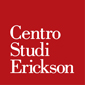 www.erickson.itCAST.org (Center for Applied Special Technology –Wakefield MA, USA)www.cast.orgLuogo: AULA 6 – complesso edilizio “Le Verginelle”, via Casa Nutrizione (ang. P.zza Dante) CATANIAPartecipazione riconosciuta come attività di formazione per gli insegnanti, con diritto all’esonero dal servizio (art. 64 CCNL scuola).Attività valida a fini del tirocinio indiretto per il frequentanti il corso di specializzazione attività di sostegno e per gli studenti del corso di laurea magistrale in Scienze pedagogiche e Progettazione Educativa nell’ambito del tirocinio interno.Sito webwww.convegnoculturainclusiva.orgemailsegreteria@convegnoculturainclusiva.orgtelefono00393383376403Iscrizione obbligatoria entro il 20 aprile 2016